Консультация для воспитателей «Знакомим дошкольников со сказками А. С. Пушкина»Учитель-логопедЧесная ЕОАнна Ахматова сказала про Пушкина: “Стихи Пушкина дарили детям русский язык в самом совершенном его великолепии, язык, который они, может быть, никогда больше не услышат и на котором никогда не будут говорить, но который все равно будет при них как вечная драгоценность”.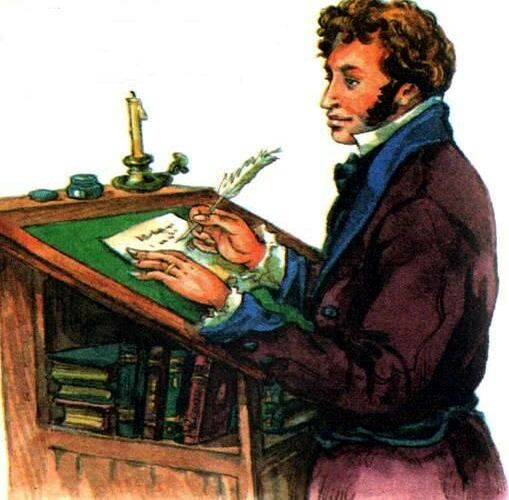 Сегодня нельзя представить русскую детскую литературу без волшебных сказок Пушкина. Их появление совпало с периодом наиболее яркого расцвета творчества великого русского поэта.Как известно, Пушкин писал свои сказки для взрослых, но очень быстро они стали любимыми и среди детей, потому что в них добро побеждает зло, что отвечает традициям жанра волшебной сказки.Пушкин написал семь сказок: "Сказка о медведихе"; "Сказка о мертвой царевне и семи богатырях; "Сказка о попе и о работнике его Балде"; "Сказка о золотом петушке", "Сказка о царе Салтане, сыне его славном и могучем богатыре князе Гвидоне Салтановиче и о прекрасной царевне Лебеди"; "Сказка о рыбаке и рыбке", "Жених".В соответствии с Примерной общеобразовательной программой дошкольного образования "От рождения до школы" под редакцией Н. Е. Вераксы, Т. С. Комаровой, М. А. Васильевой знакомство со сказками Пушкина начинается уже в 1 младшей группе (дети от 2 до 3 лет). Воспитатель читает отрывок из "Сказки о царе Салтане"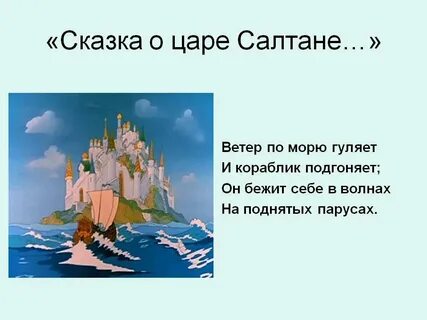 Конечно, педагог не сообщает детям автора и название сказки, а привлекает внимание малышей к кораблику с парусами, пущенному по воде. Предлагает всем подуть, посмотреть, как побежит кораблик на раздутых парусах. Вот так в игровой форме начинается знакомство с волшебными сказками великого поэта.Во второй младшей группе (дети от 3 до 4 лет) воспитатель знакомит детей с отрывками из "Сказки о мёртвой царевне и семи богатырях"."Месяц, месяц, мой дружок. "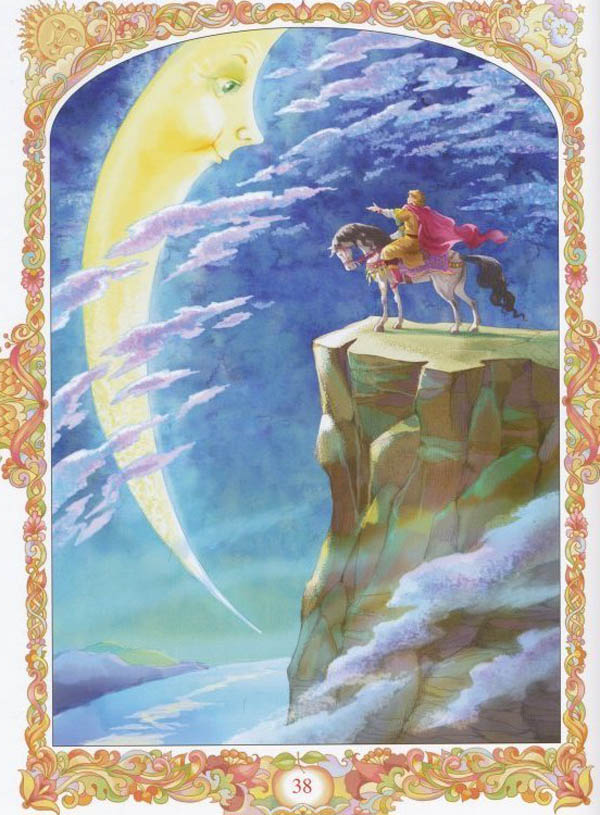 "Ветер, ветер, ты могуч!"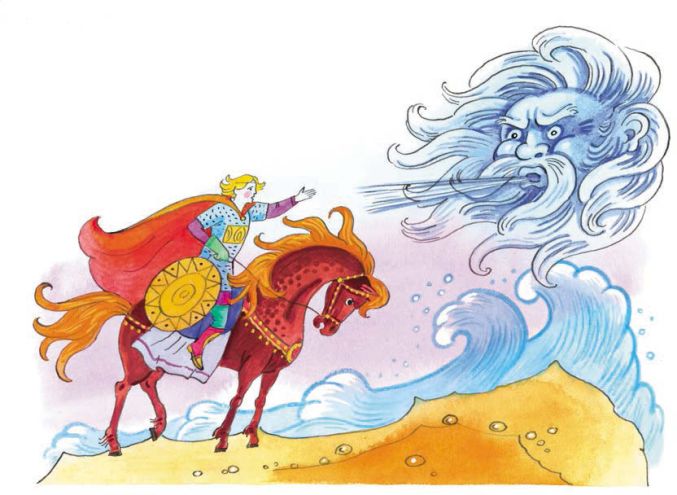 "Свет наш, солнышко!"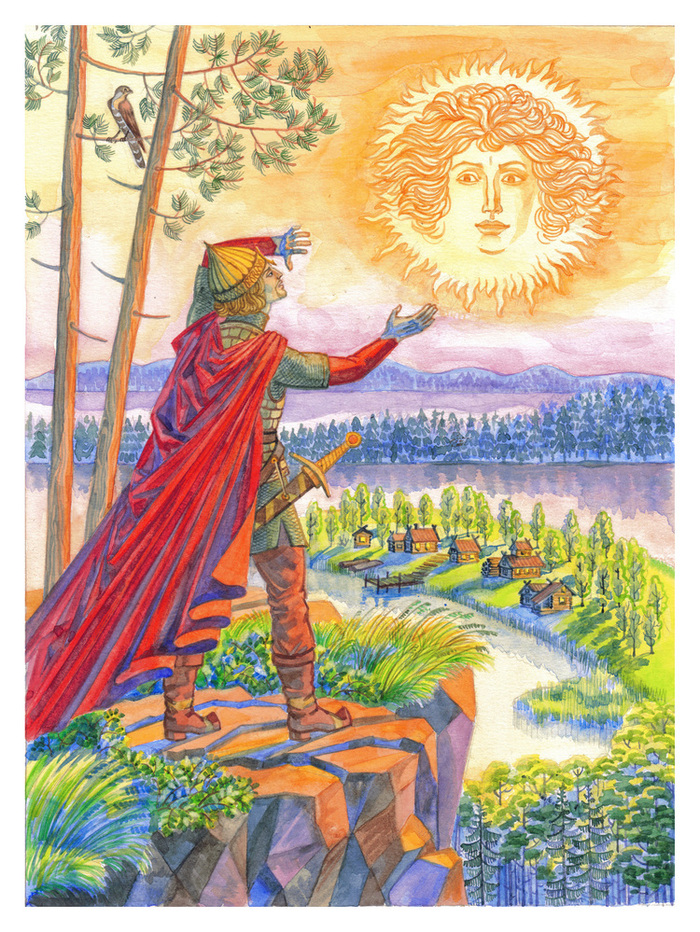 Образы солнышка, ветра, месяца доступны и понятны детям этого возраста. Иллюстрации в книгах прекрасно дополняют чтение отрывков. Конечно, воспитатель вправе сам решать сообщать ли дошкольникам автора данных строк или нет. Я считаю, что уже в младшей группе дети вполне могут запомнить фамилию Пушкин.В средней группе (дети от 4 до 5 лет) предлагается заучивание отрывка из "Сказки о мертвой царевне и семи богатырях"- "Ветер, ветер, ты могуч!". Работа над поэтическим произведением включает в себя всегда предварительную работу- знакомство с новыми словами, объяснения их смысла, чтобы не отвлекаться на это во время чтения. Детям необходимо сообщить имя, отчество и фамилию поэта, показать портрет. Предложить вспомнить стихотворение про ветер, которое они уже читали ранее. Если дети затрудняются, педагог читает. Здесь снова на помощь приходят иллюстрации.Почему объяснение новых слов так важно в работе над сказками Пушкина? Дело в том, что в них содержится столько архаизмов, т. е. слов, вышедших из употребления, что дошкольнику будет очень трудно понять смысл целой фразы. Следует привести примеры архаизмов: ланиты (щеки, выя (шея, длань (ладонь, внемлить (слушать).Некоторые педагоги могут возразить, что они читают сказки Пушкина ради поэтического пушкинского языка. И знакомят с ними уже со средней группы, и используют такое игровое упражнение, как "Узнай сказку по отрывку". Каким образом четырехлетний ребенок сможет угадать название сказки по отрывку? Значит, он должен знать не только ее название, но и всю целиком?Сказки Пушкина нужно читать очень внимательно, а не вырывать какие-то места для запоминания.Так в старшей группе знакомство со сказками продолжается чтением                         "Сказки о царе Салтане, сыне его славном и могучем богатыре князе Гвидоне Салтановиче и о прекрасной царевне Лебеди".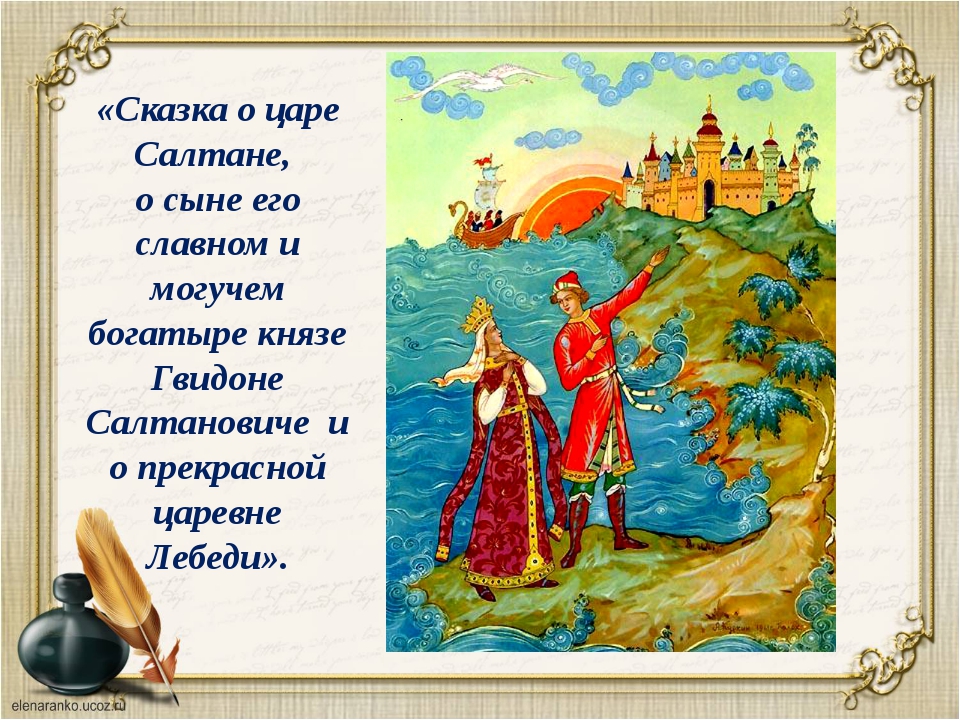 Сказка достаточно большая по объему, поэтому прочитать за один раз не получится. Значит, это будет чтение с продолжением. Здесь можно использовать прием-запомнить место, на котором остановились, а в следующий раз предложить вспомнить. Но этого мало. Ввиду особенностей памяти дошкольников, они уже могут забыть и то, о чем они читали. Поэтому можно предложить вспомнить интересные моменты, зачитать не которые отрывки, а уже затем продолжить чтение.И я снова повторюсь, простого чтения недостаточно. Чтение должно быть осмысленным, а следовательно, педагог обязательно должен проводить предварительную словарную работу в игровой форме "Скажи наоборот", "Скажи по- другому", "Что же это значит".Кроме сказок, дошкольники знакомятся и с прологом поэмы "Руслан и Людмила"- "У лукоморья дуб зеленый. "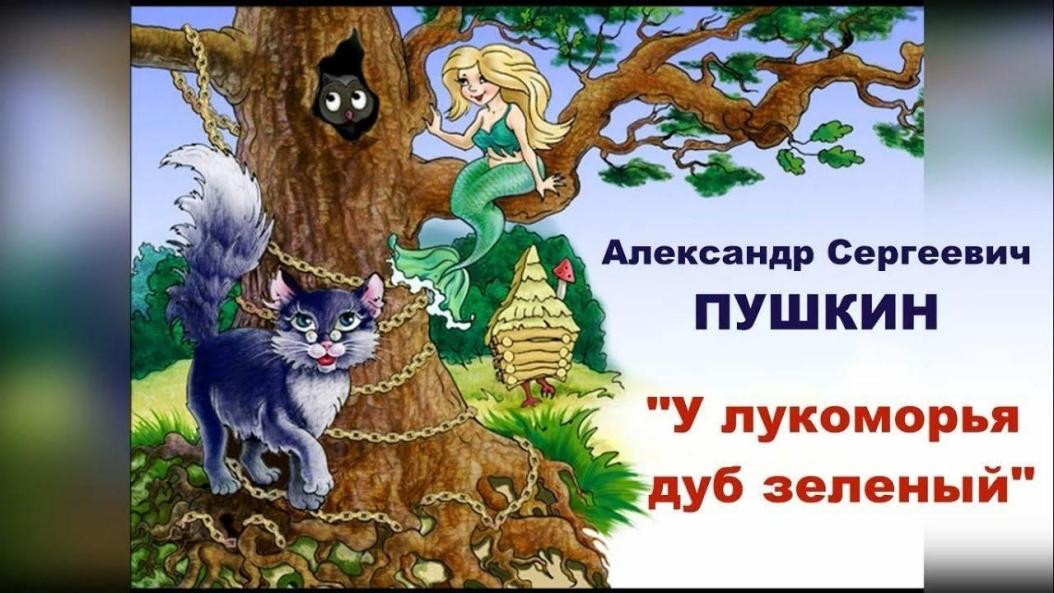 Им предлагается выучить отрывок. Хотя это не сказка, но герои этого произведения - настоящие сказочные! С каким интересом дети слушают о лешем, русалке, Бабе-Яге, Кощее Бессмертном! А кот ученый, который и поет и сказки рассказывает! Конечно, такое может быть только в настоящей волшебной сказке!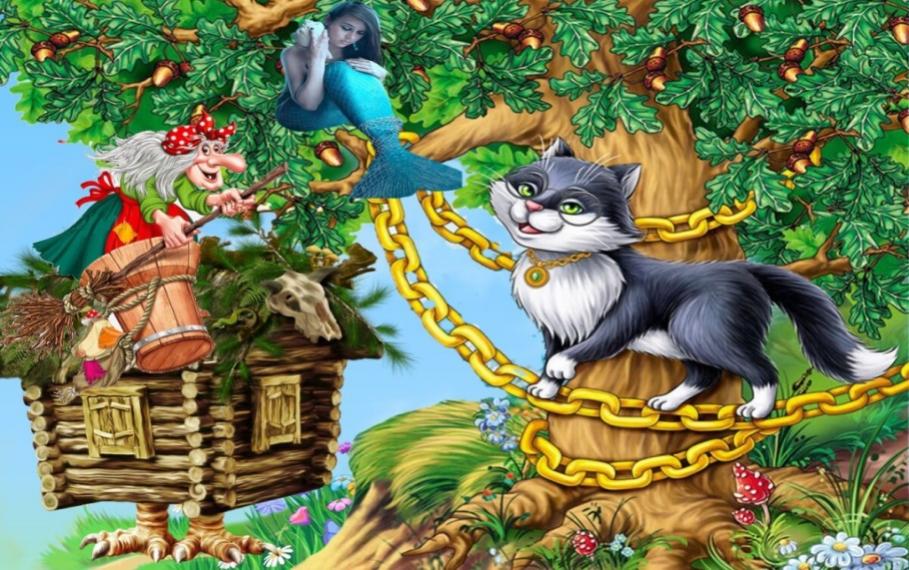 В подготовительной к школе группе детям читают "Сказку о мертвой царевне и семи богатырях". Но я предпочитаю читать ее уже в старшей группе. Дети путают понятия царица-царевна. Как они поймут, что происходит в сказке, если непонятно, где царица, где царевна? Поэтому рекомендуется проводить педагогическую работу, о которой было сказано выше.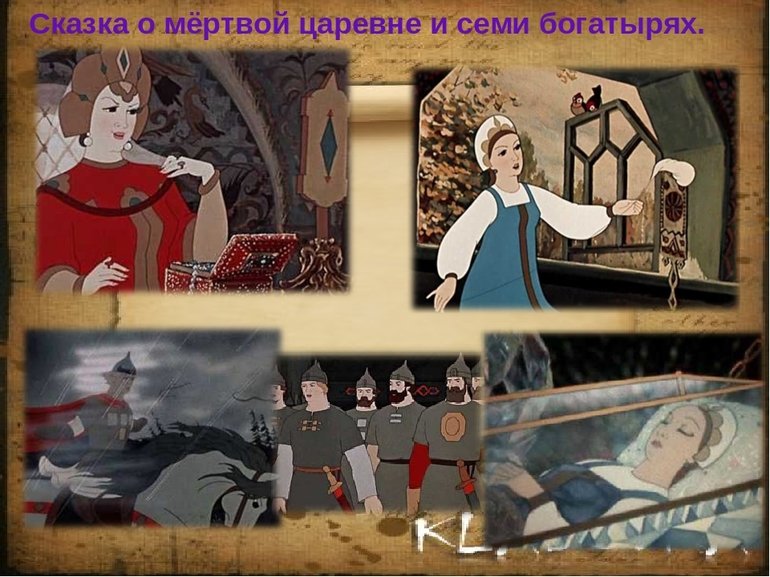 Александр Сергеевич Пушкин сделал русский язык совершенным. И в наше время “говорить по-русски” — означает “говорить на пушкинском языке”. Наши дети, действительно, никогда не будут говорить на этом языке, но нам важно, чтобы они его услышали хотя бы от нас.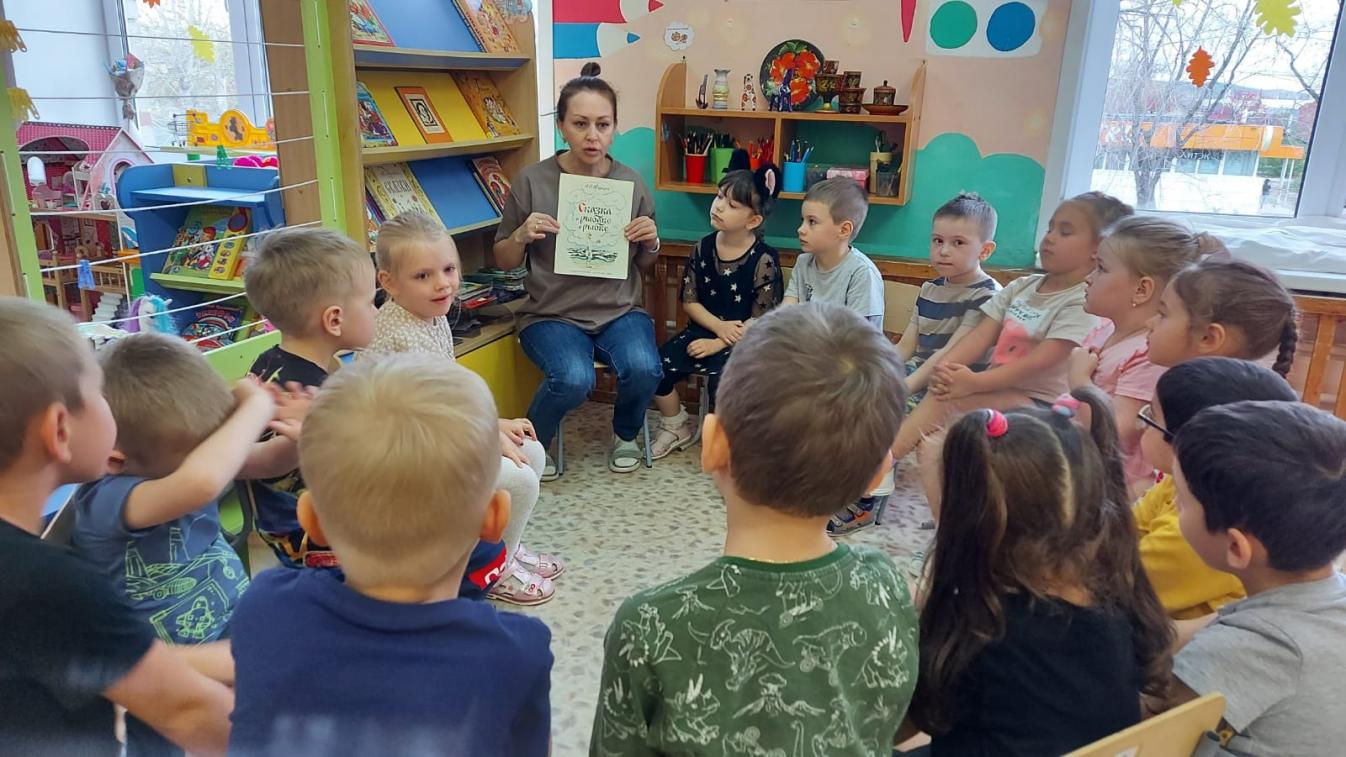 В заключение, мне хотелось бы сказать: любите Пушкина, читайте детям Пушкина! Это кладезь мудрости, нравственности, любви и доброты.